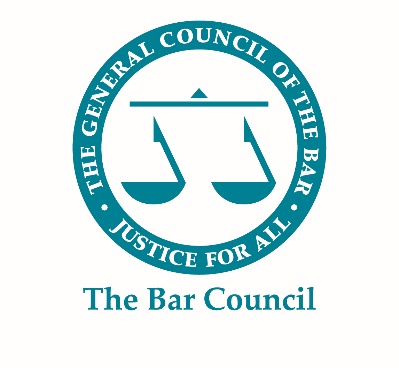 
Which of the following age groups do you belong to?16-2122-2425-3435-4445-5455-6465+Prefer not to sayWhat is your sex?FemaleMalePrefer not to sayIs the gender you identify with the same as your sex registered at birth?YesNoPrefer not to sayWhat is your gender identity?Which of the following best represents your sexual orientation?Heterosexual/straightBisexualGay/LesbianPrefer to use another termPrefer not to sayWhich of the following best represents your ethnicity?White – British/English/Welsh/Northern Irish/ScottishWhite – IrishWhite – Gypsy or Irish TravellerWhite – RomaWhite – Any other White backgroundMixed – White and Black CaribbeanMixed – White and Black AfricanMixed – White and AsianMixed – White and ChineseMixed – Any other Mixed/Multiple backgroundAsian or Asian British – IndianAsian or Asian British – PakistaniAsian or Asian British – BangladeshiAsian or Asian British – ChineseAsian or Asian British – Any other Asian backgroundBlack/African/Caribbean/Black British – AfricanBlack/African/Caribbean/Black British – CaribbeanBlack/African/Caribbean/Black British – Any other Black backgroundArabAny other ethnic groupPrefer not to sayWhich of the following best represents your religion/belief?No religionBuddhistChristian (including Church of England, Catholic, Protestant and all other Christian denominations) HinduJewishMuslimSikhOtherPrefer not to sayDisability as defined by the Equality Act 2010*Under the Equality Act 2010 (which replaced the Disability Discrimination Act 1995) a person has a disability if:
they have a physical or mental impairmentthe impairment has a substantial and long-term adverse effect on their ability to perform normal day-to-day activities
Do you consider yourself to have a disability as defined above?YesNoPrefer not to sayPlease detail any disabilities.(free text)Are you a primary carer for a child or children under 18?YesNoPrefer not to sayDo you look after, or give any help or support to family member, friends, neighbours or others because of long term physical or mental ill-health/disability; or because of old age?NoYes, 1-19 hours a weekYes, 20-49 hours a weekYes, 50 or more hours a weekPrefer not to sayWhich University are you attending or did attend as an undergraduate?(free text)If applicable, what class of degree were you awarded?FirstUpper SecondLower SecondThirdNo minimumWhat type of school did you attend for the most time between the ages of 11-18?A state-run or state-funded schoolSelective on academic, faith or groundNon-selectiveIndependent or fee-paying schoolIndependent or fee-paying school supported by a means tested scholarshipAttend school outside the UKI don’t knowPrefer not to sayAt any point in your school years (aged 11 - 18) were you eligible for Free School Meals?YesNoPrefer not to sayAt any stage in your school years (aged 11 - 18); did your household receive income support?YesNoPrefer not to sayPlease tell us about the occupation of your main household earner when you were aged 14. If this question does not apply to you (because, for example, you were in care at this time), you can indicate this below.

Please select the one which best describes the sort of work your primary household earner undertook at this time:Barrister or judgeModern professional occupations such as: teacher, nurse, physiotherapist, social worker, musician, police officer (sergeant or above), software designer.Clerical and intermediate occupations such as: secretary, personal assistant, clerical worker, call centre agent, nursery nurse.Senior managers or administrators (usually responsible for planning, organising and co-ordinating work, and for finance) such as: finance manager, chief executive.Technical and craft occupations such as: motor mechanic, plumber, printer, electrician, gardener, train driver.Semi-routine manual and service occupations such as: postal worker, machine operative, security guard, caretaker, farm worker, catering assistant, sales assistant.Routine manual and service occupations such as: HGV driver, cleaner, porter, packer, labourer, waiter/waitress, bar staff.Middle or junior managers such as: office manager, retail manager, bank manager, restaurant manager, warehouse manager.Traditional professional occupations such as: accountant, solicitor, medical practitioner, scientist, civil / mechanical engineer.Long term unemployed (claimed Jobseeker's Allowance or earlier unemployment benefit for more than a year)RetiredThis question does not apply to meI don't knowI prefer not to sayWhat is the highest level of qualification achieved by either of your parent(s) or guardian(s) by the time you were 18?Degree level or Degree equivalent or above (for example first or higher degrees, postgraduate diplomas, NVQ/SVQ Level 4 or 5 etc)Qualifications below degree level (for example an A-Level, SCE Higher, GCSE, O-Level, SCE Standard/Ordinary, NVQ/SVQ, BTEC etc.)No qualificationsI don’t knowPrefer not to sayNot applicable